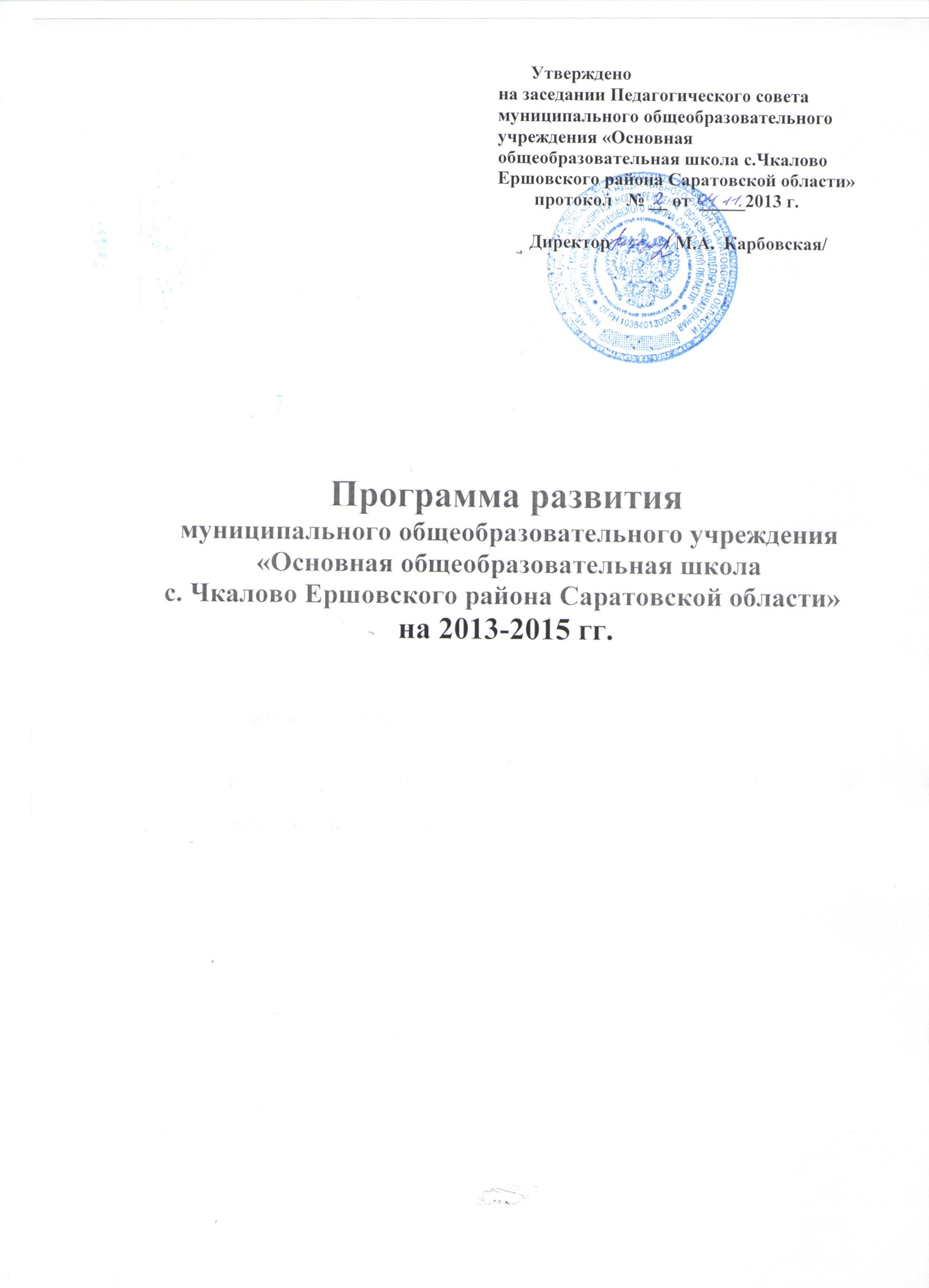 I. Паспорт2.Концепция и стратегия развития ШКОЛЫКонцепция развития муниципальной системы образования заключается в организации учебно-воспитательного процесса, обеспечивающего совместимость и единство образовательной среды. Это позволяет учащимся и воспитанникам овладеть прочными базовыми знаниями и умениями пользоваться ими в практической жизни, приобрести способность адаптироваться в любых условиях, реализовать свои права и обязанности и участвовать в развитии общества.          Концепция развития школы:-  разработана в соответствии с основными направлениями государственной политики России в области образования, в соответствии с Законом РФ «Об образовании», с новыми государственными стандартами основного  общего  образования, Концепцией модернизации российского образования, приоритетного национального проекта «Образование», инициативой Президента РФ «Наша новая школа», нормативными документами управления образованием и Уставом школы;- предусматривает совершенствование учебно-воспитательной, научно-методической, организационно-управленческой сфер деятельности школы;- исходит из того, что обучающийся является полноценным субъектом учебно-воспитательного процесса, он живет в том микросоциуме, которым является школа, поэтому главная задача педагогического коллектива состоит не только в совершенствовании собственно образовательного процесса, но, прежде всего, - в организации полноценной, продуманной в деталях жизнедеятельности своих воспитанников.  Основные задачи программы развития нашей школы – это анализ возможностей развития индивидуальных  способностей и  наклонностей личности в рамках  личностно-ориентированного образования  с использованием современных образовательных технологий и введения  стандартов второго поколения.           Основным средством реализации предназначения нашего учреждения является усвоение учащимися обязательного минимума содержания образовательных программ, формирования  у них базовых ключевых компетентностей.       Модель  современной   школы  должна соответствовать целям опережающего инновационного  развития  экономики и социальной сферы, обеспечивать рост благосостояния страны и способствовать формированию человеческого потенциала.        Сегодня образ выпускника школы становится ориентиром для проектирования процессов и условий получения образовательных результатов, главным инструментом развития школы и педагогического коллектива.       У выпускника современной школы должны быть сформированы готовность и способность творчески мыслить, находить нестандартные решения, проявлять инициативу, т.е. выпускник должен быть конкурентоспособным. Эти личностные качества определят инвестиционную привлекательность образования.       Поэтому для создания модели Новой школы необходим переход к деятелъностно-компетентностной образовательной модели с ведущим фактором межчеловеческого взаимодействия, интерактивности.        В рамках новой стратегии  обозначены  пять основных направлений развития школьного образования:  1. Внедрение новых образовательных стандартов, раскрывающих способности детей.
  2. Построение системы поиска и поддержки талантливых детей.
  3. Разработка мер по сохранению лучших педагогов, повышения уважения к педагогическим работникам.
  4. Изменение внешнего и внутреннего облика школы, повышение уровня комфортности пребывания в ней.
  5. Здоровье школьников.     Переход к Новой школе требует специально выстроенной системы управления изменениями, а также обновления учебно-методических комплектов и методов обучения для реализации деятельностно-компетентностного подхода.Образование должно быть нацелено на формирование у выпускника ключевых компетентностей, которые способны удовлетворить запросы работодателей.          Одной из важнейших компетентностей учащихся является учебно-познавательная компетенция,  которая представляет собой совокупность компетенций ученика в сфере самостоятельной познавательной деятельности, включающей элементы логической, методологической, общеучебной деятельности, соотнесенной с реальными познаваемыми объектами. Сюда входят знания и умения организации целеполагания, планирования, анализа, рефлексии, самооценки учебно-познавательной деятельности. В концепции обозначено в качестве приоритета школьной системы  образования формирование следующих ключевых компетентностей учащихся, адекватных социально-экономическим условиям:·        готовность к разрешению проблем,·        технологическая компетентность,·        готовность к самообразованию,·        готовность к использованию информационных ресурсов,·        коммуникативная компетентность.          Реализация ключевых компетентностей позволит гражданину успешно адаптироваться в условиях либеральной экономики, смены технологий, динамичного развития социальных отношений. Достижение   нового результата - формирования ключевых компетентностей - является  приоритетной задачей педагогического коллектива.      Обновлённое содержание образования потребует не только нового подхода к оценке образовательных результатов обучающихся, но и качественно иных ориентиров в оценке деятельности учителя, уровня внутришкольной системы управления качеством образования.       Складывающаяся система оценки должна быть существенно дополнена и уточнена с учётом новых акцентов:- переход от оценки как инструмента контроля к оценке как инструменту управления качеством образования; - переход от констатирующей оценки к формирующей, программирующей саморазвитие ученика, педагога, школы; - переход от оценки исключительно предметной обученности к оценке образовательных результатов в целом, включая надпредметные компетентности и социализацию - в соответствии с новым поколением стандартов и с учётом возрастной ступени обучения.       Происходящие в социуме изменения ставят ребёнка перед проблемой нахождения себя одновременно в разных видах деятельности и разных типах социальных общностей. Современная школа – школа правильно организованного взросления ребенка в разновозрастной детско-взрослой образовательной общности.       Это направление предполагает особую работу в пространстве совместно распределенной деятельности, практике субъект-субъектных отношений, пространстве событийной общности, пространстве рефлексирующего сознания.      Обязательное освоение проектного метода направлено на введение детей в другие типы деятельности: исследовательскую, конструкторскую, организационно-управленческую и др.      Решение задач воспитания и социализации предполагает выстраивание общей атмосферы взаимного интереса, помощь в воспитательной работе с детьми разных национальных культур.      Ключевой фигурой современной школы является учитель, поскольку качество образования не может быть выше качества работающих в этой среде учителей. Должна претерпеть изменения  роль учителя: он должен выполнять функции организатора деятельности, консультанта, наставника, сопровождающего самостоятельную деятельность учащегося.       Материальная составляющая инфраструктуры школы направлена  на обеспечение физической и психологической безопасности.  Для поддержания современной инфраструктуры школы необходимо повысить качество сервисного обслуживания самого здания школы.        Необходимо создать такие условия обучения в школе, чтобы к каждому ученику применялся индивидуальный подход, минимизирующий риски для здоровья в процессе обучения, была обеспечена возможность реализации в повседневной жизни школы инклюзивного образования для детей с ограниченными возможностями здоровья.      Модель школы информатизации предполагает использование информационной среды школы для планирования образовательного процесса каждым учителем, который готов для этого, обладает профессиональной ИКТ-компетентностью. Важно, что в каждом предмете мы даем учащемуся и учителю необходимые ИКТ-инструменты деятельности.       Методическую составляющую инфраструктуры необходимо переориентировать на поддержку деятельности каждого учителя: наличие сервисов с доступом к различным методическим, информационным и консультационным ресурсам, личностно ориентированный подход к методической работе в школе, анализу урока, индивидуальной поддержке учителей. Организационная составляющая инфраструктуры направлена на создание пространства для социальных коммуникаций, обеспечивающих возможность выстраивания   ребенком собственных моделей поведения и самоопределения в меняющихся социальных условиях, на обеспечение высших образовательных достижений учителя и ученика, личностного и профессионального роста, разветвленную систему поиска, поддержки и сопровождения талантливых детей.
     В целях осуществления дальнейшего развития школы была разработана Программа  развития МОУ «Основная общеобразовательная школа с.ЧкаловоЕршовского района Саратовской области»3.  Информационная справка о школе3.1.Характеристика образовательного учрежденияМуниципальное общеобразовательное учреждение  «Основная  общеобразовательная школа  с.ЧкаловоЕршовского района  Саратовской области» основана в 1941 году, нынешнее здание школы открыто в 1970 году.Адрес школы: 413518 Саратовская область, Ершовский район, с. Чкалово ул. 60 лет СССР, 40.Организационно— правовая форма: муниципальное общеобразовательное учреждение.Учредитель: Управление  образования администрации Ершовского муниципального района Саратовской области.Тип образовательного учреждения – муниципальное учреждение.Школа расположена в селе, в котором активное жилищное строительство завершилось, основная социальная категория проживающих – пенсионеры, что обуславливает отрицательную динамику прироста населения села, сокращение количества детей школьного возраста.Образовательное учреждение  расположено рядом с сельским домом культуры, сельской библиотекой. В настоящее время школа является социально – культурным центром села, так как  не только представляет широкий спектр образовательных услуг, но и профессионально осуществляет гражданское образование и воспитание молодежи, устанавливает партнерские отношения с каждой семьей своих учеников и воспитанников детского сада.Здание школы — типовое двухэтажное. В школе имеются  9 учебных кабинетов, кабинет информатики,  спортивный зал, актовый зал, столовая, библиотека, методический кабинет, столярную и слесарную мастерску. Имеется оборудованная спортивная площадка, футбольное, баскетбольно-волейбольное поле.В своей деятельности школа руководствуется Уставом и нормативными документами Учредителя.Школа стремится к максимальному учёту потребностей и склонностей обучающихся, интересов родителей в целях наиболее полного удовлетворения запросов указанных категорий потребителей образовательных услуг.Современное состояние образования характеризуется интенсивным поиском наиболее эффективных форм образовательной деятельности, созданием таких условий обучения и развития, которые способствовали бы максимальному раскрытию способностей каждого ребёнка.Школа находится в режиме развития, осуществляет активную учебно-воспитательную  деятельность.3.2. Эффективность реализации предыдущей программы развитияАнализ результатов реализации предыдущей программы развития показал, что выбранная модель  -  школа - социокультурный комплекс была наиболее оптимальной, т.к. в условиях отсутствия в селе учреждений дополнительного образования и досуговых центров, сотрудничество дало положительные результаты.Эффекты реализации программы:1. Сформирован определенный позитивный имидж школы, наблюдается положительная тенденция роста рейтинга школы среди родителей.2. Реализуемая модель школы как социокультурного комплекса позволила привлечь в школу для организации внеурочной деятельности работников СДК и сельской библиотеки.3. Охват учащихся разными формами внеурочной деятельности составляет 100%.4. Рост творческой активности учащихся школы, участие и победы в проектах, конференциях, конкурсах и соревнованиях различного уровня.5. Стабильное качество знаний, 100% учащихся получают аттестаты об основном образовании.6. Рост профессионального мастерства педагогов, первую квалификационную категорию имеют 33%  педагогов.7. Отсутствие отсева и правонарушений.8. Организовано предпрофильное  обучение в 9 классе.9. Пополнена материально-техническая база школы.Исследования, проведённые в педагогическом коллективе, показали:-ориентацию педагогов на самореализацию, умение принимать на себя ответственность за свою личностную перспективу;- коллектив имеет достаточно высокий уровень профессиональной зрелости;- значительная часть коллектива имеет условия для реализации собственных профессиональных интересов и готова активно развиваться, используя личностные ресурсы своего жизненного пространства в профессиональном будущем;- условия, созданные в результате инновационной деятельности, инновационные стратегии и методы управления обеспечивают работоспособность, стабильное развитие, жизнеспособность ценностей, соответствующих идеалам профессии учителя.3.3. Организационно-педагогическое обеспечение и характеристика учебно-воспитательного процесса:Общеобразовательная программа структурного подразделения «Детский сад» обеспечивает разностороннее развитие детей в возрасте от 3 до 7 лет с учетом их возрастных и индивидуальных особенностей по основным направлениям – физическому, социально-личностному, познавательно-речевому и художественно-эстетическому. Программа обеспечивает достижение воспитанниками готовности к школе. Программа опирается на научные принципы ее построения:- принцип развивающего образования, целью которого является развитие ребенка;- сочетание принципов научной обоснованности и практической применимости (содержание программы должно соответствовать основным положениям возрастной психологии и дошкольной педагогики, при этом иметь возможность реализации в массовой практике дошкольного образования) ;- соответствие критериям полноты, необходимости и достаточности (т. е. позволять решать поставленные цели и задачи только на необходимом и достаточном материале, максимально приближаться к разумному минимуму) ;- обеспечение единства воспитательных, развивающих и обучающих целей и задач процесса образования детей дошкольного возраста, в процессе реализации которых формируются такие знания, умения и навыки, которые имеют непосредственное отношение к развитию детей дошкольного возраста;- принцип интеграции образовательных областей в соответствии с возрастными возможностями и особенностями воспитанников, спецификой и возможностями образовательных областей;- комплексно-тематический принцип построения образовательного процесса;- решение программных образовательных задач в совместной деятельности взрослого и детей и самостоятельной деятельности детей не только в рамках непосредственно образовательной деятельности, но и при проведении режимных моментов в соответствии со спецификой дошкольного образования;- построение образовательного процесса на адекватных возрасту формах работы с детьми (основной формой работы с детьми дошкольного возраста и ведущим видом деятельности для них является игра);- принципы гуманизации, дифференциации и индивидуализации, непрерывности и системности образования. Образовательная программа определяет специфику организации учебно-воспитательного процесса (содержание, формы) с учетом государственных требований к дошкольному уровню образования, учитывает потребности воспитанников, их родителей, общественности и социума. Содержание образования определено в соответствии с  примерной основной общеобразовательной программой дошкольного образования «От рождения до школы» под редакцией Н. Е. Вераксы, Т. С. Комаровой, М. А. Васильевой (2010 г.) При построении образовательного процесса используется литература в соответствии с этой основной общеобразовательной программой. При выборе методик предпочтение отдается развивающим методикам, способствующим формированию познавательной, социальной сферы развития. При организации непосредственно образовательной деятельности с детьми доминирует игровая деятельность, в зависимости от программного содержания, проводится фронтально, подгруппами, индивидуально. План образовательной работы ориентирован на интеграцию обучения и воспитания, на развитие воспитанников и состоит из следующих образовательных областей:• Здоровье. Физическая культура• Социализация• Безопасность • Труд• Познание• Коммуникация• Чтение художественной литературы• Музыка• Художественное творчество   Структура образовательного процесса структурного подразделения «Детский сад»Целевой блок: Осуществлять охрану жизни и здоровья детей; обеспечить разностороннее развитие воспитанников (физическое, интеллектуальное, личностное); взаимодействовать с семьей в интересах полноценного развития ребенка.Содержательный блок: Непосредственно организованная деятельность; совместная деятельность; самостоятельная деятельность.Дополнительное образование:Систематизация, углубление, обобщение личного опыта ребенка. Освоение новых сложных способов познавательной деятельности. Освоение связей и зависимостей, которые скрыты от детей в повседневных делах и требуют для освоения специальных условий и управление со стороны педагога Воспитание культурного, коммуникабельного ребенка, умеющего находить средства межличностного общения, диалогового взаимодействия; формирование культуры познания; развитие творческой личности. Воспитание творческого инициативного ребенка, умеющего проявить свои индивидуальные способности в речевой, продуктивной, музыкально-театрализованной, игровой, трудовой деятельности.В соответствии с базисным планом (с учетом индивидуальных и возрастных возможностей детей): беседы, экскурсии, чтение, рассказывание, индивидуальная и коррекционная работа, дидактические игры, сюжетно - ролевые игры, подвижные игры, изобразительная деятельность. Результативный блок: Физическое, интеллектуальное, личностное развитие ребенка, раскрытие его творческих способностей, индивидуальности. Показатели: уровень достижений ребенка в соответствии с программой «От рождения до школы» под редакцией Н. Е. Вераксы, Т. С. Комаровой, М. А. Васильевой (2010 г., уровень игровой деятельности, показатели психологической готовности ребенка к школьному обучению).	Структура учебного плана школы соответствует традиционному делению основной школы на две ступени: I ступень  1- 4 классы; II ступень  5-9 классы, поскольку образовательное учреждение реализует программы начального общего образования, основного общего образования, дополнительные образовательные программы следующих направлений: научно-познавательное, социальное, общекультурное, спортивно-оздоровительное, проектная деятельность.Учебный план включает две части: инвариантную и вариативную. Наполняемость инвариантной части определена базисным учебным планом и включает федеральный компонент; вариативная часть включает дисциплины регионального компонента и компонента образовательного учреждения, часы которого используются на введение новых предметов, элективных курсов и предметов, отражающих специфику образовательного учреждения. Учебный план ОУ включает дисциплины развивающего компонента:        информатика (в 3-7 классах),  ОБЖ (в 5-7 классах), пропедевтические курсы : «Русское правописание: орфография и пунктуация», «Культура речи», «Решение текстовых задач», «Наглядная геометрия», «Решение логических задач»;региональногокомпонента: ОЗОЖ  в 2-4,5-9 классах, экология в 5-9 классе,  ОБЖ в 9 классе.Начальная школа работает по образовательным системам:В 1,2 классах «Гармония» (по ФГОС НОО):Отличительной особенностью нового стандарта является его деятельностный характер, ставящий главной целью развитие личности учащегося. Система образования отказывается от традиционного представления результатов обучения в виде знаний умений и навыков, формулировки стандарта указывают реальные виды деятельности, которыми учащийся должен овладеть к концу начального обучения. Требования  к результатам обучения сформулированы в виде личностных, метапредметных и предметных результатов. Неотъемлемой частью ядра нового стандарта являются универсальные учебные действия (УУД). Под УУД понимают «общеучебные умения», «общие способы деятельности», «надпредметные действия» и т.п. Для УУД предусмотрена отдельная программа- программа формирования универсальных учебных действий. Все виды УУД рассматриваются в контексте содержания конкретных учебных предметов. Наличие этой программы в  комплексе Основной образовательной программы начального общего образования задаёт деятельностный подход в образовательном процессе начальной школы.В 3-4-х классах «Гармония» (БУП -2004).Начальная школа работает по  УМК   «Гармония»     (научный руководитель - Н.Б. Истомина).Ведущей идеей комплекта  является учебная деятельность младших школьников, ее способы (постановка и решение учебной задачи, самоконтроль, самооценка, продуктивное общение), обеспечивающие комфортные условия развития ребенка в процессе усвоения знаний, умений и навыков, соответствующих требованиям Государственного образовательного стандарта.  Первой особенностью комплекта «Гармония» является стремление преодолеть объективно сложившееся разделение традиционной и развивающих систем обучения на основе органичного соединения подтвердивших жизненность положений традиционной методики и новых подходов к решению методических проблем.  Вторая особенность заключается в том, что в нем нашли методическое воплощение основные направления модернизации школьного образования (гуманизация,  гуманитаризация, дифференциация, деятельностный и личностно ориентированный подход к процессу обучения).Еще одной особенностью является утверждение, что каждый учебный предмет является источником интеллектуального и эмоционального развития ребенка, его познавательных интересов, умения общаться со взрослыми и сверстниками, возможно полно выражать свои мысли.
  В процессе обучения по УМК «Гармония» у младшего школьника целенаправленно и систематически формируются приёмы умственной деятельности: анализ и синтез, сравнение, классификация, аналогия и обобщение. Учебная деятельность сочетается с коммуникативной.  Ученика, обучающегося по этому комплекту, отличает умение строить собственные высказывания, анализировать ситуации других людей.  Реализованные в учебниках методические подходы создают условия для понимания ребенком изучаемых вопросов, для гармоничных отношений педагога с учеником и детей друг с другом, обеспечивают ситуации успеха за счет мер по целенаправленному преодолению трудностей обучения.Классы II ступени обучаютсяпо образовательным программам основного общего образования. В 9 классе осуществляется предпрофильная подготовка обучающихся.Основными формами организации учебного процесса являются уроки (классно-урочная форма); консультации; надомное обучение больных детей; объединения дополнительного образования; олимпиады и конкурсы; открытые уроки; предметные недели; элективные курсы по углубленному изучению отдельных предметов, препедевтические курсы.Сравнительный анализ качества знаний за 3 годаАнализируя движение учащихся по школе,  следует сделать вывод,что контингент обучающихся стабилен, движение учащихся происходит по объективным причинами и не вносит дестабилизацию в учебный процесс.3.4. Линейно-функциональная модель организационной структуры управления школойВ соответствии с Уставом школы осуществляется принцип единоначалия и демократичности школьного уклада, что характеризует государственно-общественную форму управления. Школа работает в режиме развития, структура управления четырехуровневая. Взаимодействие структур первого уровня: общего собрания коллектива,  Управляющего совета и директора обеспечивает демократический  характер управления и гласность принятия управленческих решений. Структуры второго уровня представляют собой действие механизма принятия и реализации управленческих решений. Третий и четвертый уровни являются неотъемлемым звеном целостной системы обеспечения жизнедеятельности школы, способствуют сохранению единого образовательного пространства. Коллегиальным органом управления школой, реализующим демократический и общественно-государственный характер управления школой,  является Управляющий совет. 3.5. Кадровое обеспечение школыадминистрацияДиректор школы –Карбовскаая М.А., имеет первую квалификационную категорию, стаж педагогической работы – 21год,  в должности                      директора - первый годЗаместитель директора по УВР –  Каширина Е.К.,  имеет первую  квалификационную категорию,  стаж педагогической работы – 28 лет,  стаж административной работы – 14 лет, в должности     заместителя директора   по  учебно-воспитательной  работе -  7 лет.       Заместитель  директора по ВР  -  Каширина Л.А., стаж педагогической работы – 15лет,  в должности     заместителя директора   по воспитательной работе – первый год.       педагогический персонал  в школе работают –  7  учителей, 2 воспитателя высшее образование имеют – 4 человека  (36 %)                                                                                                                                              среднее – специальное – 5 человек  (64%)ВОЗРАСТНОЙ СОСТАВсвыше 50 лет – 3 человека (33%)                                                                                                                                                    от 40 до 50 лет – 2человека (22%)                                                                                                                                          от 30 до 40 лет –  4человека (44%)                                                                                                                                            до 30 лет – 0человек (0%)педагогический стаж          до 5 лет – 1человек(11%)          от 5 до 10 лет – 1 человек (11%)          от 10 до 25 лет – 3 человека  (33%)          свыше 25 лет – 4 человека (44%)Анализ показал, что педагогический коллектив стабильный, большинство педагогов имеют стаж работы более 10 лет, т.е. обладают определенным профессиональным опытом и имеют перспективу для дальнейшего совершенствования своего мастерства.                                                                                                                                                                                                                                                                                                                           Педагоги  школы находятся в постоянном творческом поиске, охотно делятся опытом работы с коллегами.3.6.  Сведения о материально-технической базе:3.7. Обеспечение безопасности образовательного учрежденияОсуществляется ежедневный контроль за техническим состоянием школьного здания, подвальных и чердачных помещений.Имеется система автоматической пожарной сигнализации. Педагоги, обслуживающий персонал и учащиеся школы проходят периодический инструктаж и тренировки по правилам пожарной безопасности и действиям в нестандартных ситуациях.3.8. Организация питания учащихся          Столовая на 40посадочных мест имеет все необходимое технологическое оборудование, посуду, квалифицированный персонал для обеспечения учащихся горячими завтраками и обедами.  Более 95 % учащихся пользуются услугами школьной столовой. 3.9.  Социальная среда школы        Анализ  микросоциума школы показывает, что он характеризуется следующими признаками: Преобладающая социальная категория – пенсионеры.Высокий процент безработных среди трудоспособной части населения.Невысокой  уровень образованности и  общей культуры.
 Около 50% семей достаточно ответственно относятся к своим родительским обязанностям, способны глубоко изучить способности и склонности своего ребёнка, осознанно прогнозировать его будущее развитие, активно сотрудничать со школой, в рамках домашнего воспитания приобщить к достижениям общечеловеческой культуры.  4.Содержание проблем  и обоснование целей, задач, направлений развития образовательного учрежденияАнализ, проведенный для выявления потенциала развития  системы образования школы позволил выявить ее сильные и слабые стороны, перспективные возможности и риски развития.Качество образовательной системы школы определяется устойчивостью, оптимальностью и эффективностью  всех ее составляющих. К сильным сторонам можно отнести:-наличие достаточно полной инфраструктуры, способной обеспечить доступность образования, спектр вариативных образовательных услуг; -работа опытного педагогического коллектива, ориентированного на инновации в образовании;-достаточный опыт организации проектной деятельности обучающихся; -большой опыт позитивного взаимодействия с родителями по социально-педагогическому просвещению с целью повышения воспитательного потенциала семьи, а также  восстановлению социальной активности семьи в условиях разбалансированности социальных отношений;-позитивный опыт инновационной деятельности педагогического коллектива;-позитивный опыт  в развитии информационно-технологических составляющих в образовательной деятельности;-позитивный опыт организации воспитательной работы и досуговой деятельности в  школе;-стабильная результативность школы в образовательной деятельности;-хорошие показатели  по итогам государственной итоговой аттестации.К слабым сторонам относятся:-недостаточность практики проектирования авторских инновационных продуктов (методических рекомендаций, программ, технологий, разработок и т.п.);-преобладание традиционного опыта организации образовательного процесса, что сдерживает переход на требования ФГОС по обеспечению предметных, метапредметных и личностных результатов образования; -невозможность полного удовлетворения образовательных потребностей  в системе дополнительного образования, необходимость расширения спектра услуг в системе дополнительного образования, позволяющего учащимся (в том числе учащимся с особыми потребностями),  реализовать свой потенциал в познавательной, творческой, организационной, поисковой, проектной и иных видах деятельности;-недостаточное применение новых форм инновационной работы, что сдерживает развитие системы непрерывного педагогического образования (разработка авторских надпредметных программ, разработка  индивидуальных технологических подходов к достижению планируемых результатов);-недостаточная сформированность в образовательной системе школы модели управления качеством образования, что обеспечило бы ориентацию образовательной деятельности школы  на достижение результатов, значимых для развития инновационной экономики (ФГТ, ФГОС второго поколения, человеческий капитал, ключевые компетенции, выявление и поддержка талантливых детей);Таким образом, сильные и слабые стороны образовательной системы школы позволяют говорить о необходимости перехода образовательного учреждения в режим функциональной стабильности, позволяющий обеспечить качество основных функциональных элементов системы:качество информационно-образовательной инфраструктуры школы, позволяющей стабилизировать  элементы организационной культуры (система управления,  сетевая информационная  связь) и расширить образовательные возможности школы;качество образовательной программы, в соответствии с требованием ФГТ, ФГОС по системе трех «Т»:                        - требования к условиям обучения,                         - требования к структуре образовательной программы,                        - требования к результатам обучения;качество воспитательной системы и системы социально-педагогического сопровождения становления школьников в условиях разбалансированных социальных отношений;качество педагогического потенциала, способного решать задачи, связанные с инновационными подходами к образованию, а также использовать современные образовательные технологии в обучении и воспитании школьников;эффективность  внутришкольной модели оценки качества образования, позволяющей встроить многоуровневые ориентиры развития образовательной организации.Анализ позволил выделить приоритетную линию развития школьной  образовательной системы, а именно: создание модели адаптивной, социально-комфортной школы, направленной на формирование  социальной успешности и социокультурной компетентности выпускников на основе широкого спектра видов урочной и внеурочной деятельности.Это предполагает проектирование на основе реализации целевых программ профессиональным сообществом школы такой образовательной программы в контексте ФГТ и ФГОС, в рамках которых содержание и виды деятельности обеспечивают ее инновационность, результативность, технологичность и  востребованность  субъектами образовательного процесса.РОДИТЕЛИ увидят образовательное учреждение, обеспечивающее условия для психологического комфорта и безопасности ребёнка, для  удовлетворения его потребностей с помощью социальных, правовых, психологических, медицинских, педагогических механизмов предупреждения социального дисбаланса.Обучающиеся смогут получить не только качественное и доступное образование, но и реализовать свои потенциальные возможности для социального успеха в системе дополнительного образования.УЧИТЕЛЯ получат возможность реализовать себя в разнообразных инновационных  профессиональных практиках,  программах дополнительного образования.СОЦИУМ получит образовательное учреждение со стабильным, компетентностным коллективом учащихся, адаптированным в социальную среду.           ШКОЛА сможет реализовать миссию социокультурно-образовательного центра, что в условиях оптимизации социальной инфраструктуры села является важным фактором устойчивости  школы как эффективной образовательной организации.5.Характеристика проектовПрограмма   представляет собой нормативный управленческий документ, разработанный с учётом приоритетов и стратегии государственного образования. В программе выделены  6 направлений деятельности, которые реализуются через конкретные проекты. Программа развития составлена с учетом основных нормативных и распорядительных документов, определяющих направления развития образования на федеральном, региональном уровнях. В соответствии с направлениями развития образования, президентской инициативой «Наша Новая школа» в программу включены проекты, направленные на реализацию образовательной политики в области образования. К таким проектам относятся: Проект «Новое качество образования» Проект «Здоровый ученик» Проект «Социальное и педагогическое партнерство»Проект «Педагогические и управленческие кадры нашей новой школы» Проект «Талантливым может быть каждый» Основное содержание проектов направлено на реализацию задач федеральной, региональной и муниципальной образовательной политики.     Для реализации цели Программы и закрепления степени ответственности за ее результаты, логика Программа определена по семи группам задач. Каждой группе задач соответствует раздел Программы. Проект 1 «Новое  качество образования»: переход от идеи «государственный контроль качества образования» к идее  «общественно-государственное измерение качества образования».Направление включает темы: содержание образования и качество образования в соответствии с новыми федеральными образовательными стандартами; результаты и достижения: ГИА – портфолио –  проекты – олимпиады; успешность обучающихся; контроль качества на каждой ступени; новые модели организации образовательного пространства и реализации образовательных стандартов.  Ответственные за раздел – заместитель директора по учебно-воспитательной работе. Проект 2. «Здоровый ученик»: переход от принципа желаемого «сохранения здоровья в школе» к принципу необходимого и обязательного «сохранения здоровья в школе». Направление включает темы: создание комфортной Школы через  здоровьесберегающие технологии организации образования и образовательной инфраструктуры; сохраняющие здоровье учебный план и образовательная среда; здоровье тела и духа: межведомственная составляющая программы (спорт, культура, молодежная политика, здравоохранение, образование); снижение рисков профессионального выгорания учителя. Ответственный за раздел -  Зам. директора по воспитательной работеПроект 3.«Социальное и педагогическое партнерство»Цель проекта:Развитие сотрудничества с социальными и педагогическими партнерами школы Проект 4.«Педагогические и управленческие кадры нашей новой школы»:дополнение принципа «ответственности учителя»  принципом «ответственности за учителя».Направление включает темы: новый формат и качество системы  повышения квалификации; развитие сетевых и дистанционных моделей  повышения квалификации;  нормирование труда учителя в контексте новых федеральных образовательных стандартов; усиление статуса профессии.Ответственный за раздел  – директор школы.Проект 5.« Талантливым может быть каждый»Цель проекта:Сопровождение и поддержка обучающихся с повышенной мотивацией к учебной и внеучебной деятельности.6. РЕСУРСНОЕ ОБЕСПЕЧЕНИЕ ПРОГРАММЫ РАЗВИТИЯ Ресурсное обеспечение Программы включает следующую систему ресурсов:6.1. Кадровые ресурсы:-Подбор кадров для инновационной деятельности.-Изучение методик развития инновационного опыта.-Обучение молодых специалистов и проведение семинаров по обмену опытом.         -Обучение педагогических кадров.-Выявление потенциальных участников профессиональных конкурсов.-Организация и проведение выставок новинок педагогической, психологической, управленческой и др. литературы.6.2. Мотивационные ресурсы:-Изучение доминирующих мотивов, ценностей, устремлений, интересов и потребностей педагогов.-Осуществление работы по обеспечению целенаправленного стимулирования всех участников образовательного процесса на постановку новых целей.-Определение готовности педагогов к инновационной деятельности. 6.3. Наличие информационных ресурсов. -В школе формируется банк данных о кадровом потенциале ОУ; об инновационной деятельности; о наиболее ценном педагогическом опыте работы ОУ; о педагогических и управленческих инновациях. -В ближайшей перспективе создание банка контрольно-измерительных материалов для отслеживания качества образования в ОУ, контрольно-измерительных материалов для оценки качества управления в ОУ, а также создание и формирование данных о материально-технических средствах и оборудовании ОУ по реализации целей развития образования.6.4. Организационные  и нормативно-правовые ресурсы:-Организация непрерывного образования и повышения квалификации педагогов. -Совершенствование работы методической службы школы.-Организация работы проблемных групп педагогов.-Установление организационных отношений с учреждениями образования, науки и культуры, здравоохранения, производственными, предпринимательскими, общественными организациями и поиск партнеров для решения задач инновационного развития.-Разработка пакета документов, учитывающих специфику образовательного учреждения 6.5. Научно-методические ресурсы:-Разработка новых учебных планов и создание новых учебных программ.-Разработка проектов инновационного развития образовательного учреждения. -Разработка отдельных педагогических новшеств и методов их реализации.-Подготовка материалов к публикации.-Обобщение опыта педагогической деятельности. -Выявление тенденций и актуальных проблем состояния развития социума.-Проведение исследования по выявлению образовательных потребностей родителей и педагогических кадров.6.6. Материально-технические ресурсы:-Усовершенствование и создание новой материальной базы образовательного процесса, обеспечивающей новые результаты инновационной школы.-Разработка бизнес-плана организации инновационной деятельности и формирование заявок на приобретение оборудования.-Распределение оборудования кабинетов и помещений в соответствии с необходимостью для реализации целей развития школы.-Распространение материалов передового педагогического опыта.7.КОНТРОЛЬ И ОЦЕНКА, ОЖИДАЕМЫЕ РЕЗУЛЬТАТЫВЫПОЛНЕНИЯ ПРОГРАММЫ РАЗВИТИЯОсновными результатами реализации Программы развития являются:-Повышение уровня качества обученности и качества знаний школьников;-высокая активность и результативность участия педагогов и обучающихся в инновационной деятельности на разных уровнях;-Высокая степень удовлетворенности субъектов образовательного процесса результатами эффективного взаимодействия по всем направлениям развития школы;-Создание системы государственно-общественного управления школой, ориентированного на максимальное удовлетворение потребностей и запросов заинтересованных сторон;Особая роль в обеспечении устойчивости инновационной деятельности отводится мониторингу качества образования,которыйбудет проводиться по следующим направлениям:-мониторинг обновления практического содержания школьного образования на основе новых компетенций;-мониторинг оценки эффективности реализуемых программ;-мониторинг результативности учебного процесса;-мониторинг формирование ценностей здоровья и навыков здорового образа жизни;-мониторинг профессиональной ориентации и профессионального выбора.КРИТЕРИИ И ПОКАЗАТЕЛИ ЭФФЕКТИВНОСТИ ПРОГРАММЫ  КООРДИНАЦИЯ И КОНТРОЛЬ ЗА ВЫПОЛНЕНИЕМ ПРОГРАММЫКоординацию и контроль за выполнением Программы  администрация школы оставляет за собой, а так же за Управляющем Советом школы, общешкольным родительским комитетом:  анализируется ход выполнения плана действий по реализации Программы;  вносятся предложения на педагогический совет по его коррекции;  осуществляется информационное и методическое обеспечение реализации Программы;  осуществляется тематический, текущий, персональный и предупредительный контроль за деятельностью учителей и учащихся.Ожидаемые эффекты от реализации  программыЭффективность изменений после реализации программы:Наименование программыПрограмма развития муниципального общеобразовательного учреждения «Основная общеобразовательная школас. Чкалово Ершовского района Саратовской области»Разработчики программыПедагогический коллектив общеобразовательного учрежденияИсполнители программыАдминистрация, педагогический коллектив, ученический коллектив, родителиОснования для разработки Программы развитияЗакон Российской Федерации «Об образовании в Российской Федерации» (от 29.12.2012 г. №273 – ФЗ)Постановление Правительства Российской Федерации «О приоритетных направлениях развития образовательной системы Российской Федерации» от 09.12.2004 № 47Приоритетный национальный проект «Образование»Постановление Правительства Российской Федерации от 19 марта 2001г. №196 «Об утверждении Типового положения об образовательном учреждении»Устав школы.Конвенция о правах ребенка.  Закон РФ "Об основных гарантиях прав ребенка".  Конституция Российской ФедерацииНациональная образовательная инициатива «Наша новая школа», утвержденной Президентом Российской Федерации от 04.02.2010  № Пр-271;Федеральный государственный образовательный стандарт начального общего образования, утвержденный приказом Министерства образования и науки Российской Федерации от 06.10.2009 № 373;План действий по модернизации общего образования на 2011–2015 гг., утвержденного Распоряжением Правительства Российской Федерации от 07.09.2010 № 1507-р; Санитарно-эпидемиологические правила и нормативы СанПиН 2.4.2.2821-10 «Санитарно-эпидемиологические требования к условиям и организации обучения в общеобразовательных учреждениях» утверждены Постановлением Главного государственного санитарного врача Российской Федерации от 29.12.2010 г. №189Письмо Министерства образования Российской Федерации от 14.03.2000 № 65/23-16 «О гигиенических требованиях к максимальной нагрузке на детей дошкольного возраста в организованных формах обучения»Письмо Министерства образования и науки Российской Федерации от 31.05.2007 № 03-1213 «О методических рекомендациях по отнесению дошкольных образовательных учреждений к определенному виду» Положение о лицензировании образовательной деятельности, утвержденным постановлением Правительства Российской Федерации от 31.03.2009 № 277 Приказ Министерства образования и науки Российской Федерации от 23.11.2009 № 655 «Об утверждении и введении в действие федеральных государственных требований к структуре основной общеобразовательной программы дошкольного образования»Периоды и этапы реализацииПрограммы2013-2015 годы:первый этап – 2013-2014 годы: разработка и внедрение структурных инноваций в деятельность школы в новых организационно-экономических условиях;второй этап – 2014-2015 годы: переход к устойчивой реализации новой модели организации современной образовательной среды и ее содержания;третий этап – 2015 год: мониторинг эффективности работы по внедрению Программы развития, разработка стратегии дальнейшего развития образовательного учреждения.Цель программыСоздание максимально благоприятных условий, обеспечивающих  качественное образование, соответственное запросам обучающихся,      общества      и      государства,    и направленных на полное выполнение  школой  своей миссии    в   становлении    интеллектуально   развитой, физически и духовно здоровой личности, знающей и любящей истоки своей истории, с развитым чувством патриотизма и гражданственности. Основные задачи программы1.Разработка  модели  общеобразовательной  школы, готовой    предоставить    широкие    возможности    для качественного,     ценностно     -          ориентированного обучения и воспитания ребенка 2.Оптимизация образовательной среды школы. Ожидаемые результаты реализации программыПовышение качества образования в соответствии с современными требованиями; повышение интереса учащихся к предметам:         Новые маршруты изучения содержания образования:-Повышение положительной мотивации учения и качества  общеобразовательной подготовки учащихся;-Продуктивное использование времени урока;-Возможность получения образования в более комфортных условиях;-Улучшение подготовки выпускников к осуществлению своей социальной роли в новых условиях жизни.Воспитание социально адаптированной личности:-Умение гибко адаптироваться в меняющемся жизненном поле, самостоятельно критически мыслить;-Умение быть функционально грамотным  (информационная компетентность);-Умение грамотно работать с информацией (уметь собрать, анализировать, выдвигать гипотезы, делать обобщения, сопоставлять, устанавливать статистические закономерности); быть коммуникабельным, обладать навыками саморазвития;Создание системы поддержки талантливых одаренных детей.Повышение профессионального мастерства и качества труда педагогических работников.Структура программыПаспорт программы.Концепция и стратегия развития школыИнформационная справка.4.  Содержание проблем  и обоснование целей, задач, направлений развития образовательного учрежденияПлан действий по реализации программы.Характеристика проектовРесурсное обеспечение программы развитияКонтроль и оценка, ожидаемые результаты выполнения программы развитияучебный год2010-20112011- 20122012-2013Всего учащихся362829Отличников000Хорошистов171514С одной «3»401Неуспевающих---Качество знаний48%53%56%- помещение и его состояние- тип здания-общая площадь школы (кв. м)год постройки – 1969типовое двухэтажное1300 кв. м В наличии:Учебных кабинетовПомещение детского садаКомпьютерный класс Спортивный залСпортивная площадкаФутбольное полеМетодический кабинетАктовый залСтолярная и слесарная мастерскаяСтоловаяКомната медицинского осмотраБиблиотека-техническая оснащенностьколичество персональных компьютеровиз них подключены к Интернетукол-во принтеровкол-во интерактивных досоккол-во телевизоровцифровой фотоаппаратDVD-плейерПришкольная территория911 154,8 кв. м1050 кв. м3000 кв. м1 1(40 посадочных мест)140 посадочных мест11Библиотечный фонд – 2837 экземпляров76112221(0,6 га)ЗадачиИндикаторы и показателиОтветственный 1.Расширение участия учащихся в предметных олимпиадах и проектах    Увеличение числа учащихся, участвующих в предметных олимпиадах и проектах.Зам. дир. по учебно-воспитательной работе, руководители метод.объединенийРазвитие системы контроля качества на каждой ступени образованияУвеличение доли учащихся, участвующих в измерении их индивидуального прогресса.Зам. дир. по воспитательной работе4. Создание банка данных о достижениях учащихся  в разных областях деятельности. Увеличение доли учащихся, внесенных в банк    данных о достижениях учащихся.  Зам. дир. по    воспитательной     работе5. Разработка и реализация программ дистанционного образования, способствующих расширению учебных возможностей.Рост числа детей получающих качественное образование с использованием современных форм обучения, в частности дистанционных.Директор школы, зам. директора по учебно-воспитательной работе Необходимые ресурсы:Новые рабочие и воспитательные программы (программы будут создаваться во время всего действия Программы развития)  Расходные материалы, офисное  оборудование для создания печатных материалов.Интернет в учебных кабинетах   школы для он-лайн доступа к современным учебным материалам (фильмам, презентациям, видеолекциям и т.п.).Необходимые ресурсы:Новые рабочие и воспитательные программы (программы будут создаваться во время всего действия Программы развития)  Расходные материалы, офисное  оборудование для создания печатных материалов.Интернет в учебных кабинетах   школы для он-лайн доступа к современным учебным материалам (фильмам, презентациям, видеолекциям и т.п.).Необходимые ресурсы:Новые рабочие и воспитательные программы (программы будут создаваться во время всего действия Программы развития)  Расходные материалы, офисное  оборудование для создания печатных материалов.Интернет в учебных кабинетах   школы для он-лайн доступа к современным учебным материалам (фильмам, презентациям, видеолекциям и т.п.).Ожидаемые результаты и сроки решения задач:-К окончанию 2014-2015уч.года – число учащихся, участвующих в предметных олимпиадах и проектах увеличится.-К началу 2014-2015уч.года–создание банка данных о достижениях учащихся школы.Ожидаемые результаты и сроки решения задач:-К окончанию 2014-2015уч.года – число учащихся, участвующих в предметных олимпиадах и проектах увеличится.-К началу 2014-2015уч.года–создание банка данных о достижениях учащихся школы.Ожидаемые результаты и сроки решения задач:-К окончанию 2014-2015уч.года – число учащихся, участвующих в предметных олимпиадах и проектах увеличится.-К началу 2014-2015уч.года–создание банка данных о достижениях учащихся школы.ЗадачиИндикаторы и показателиОтветственный 1. Расширение профилактической работы по сохранению и укреплению здоровья учащихсяРост доли учащихся, охваченных профилактическими программами в школе и вне школы.Увеличение числа реализуемых  профилактических программ нового поколения, обеспечивающих  внедрение во все предметные области.Зам. директора по воспитательной работе, инспектор по охране прав детства2. Реализация школьной программы «Здоровье и спорт» Снижение числа пропусков занятий, простудных заболеваний.Заместители директора, классные руководители 3. Внедрение системы мониторинга здоровья с диагностикой состояния здоровья.Рост числа учащихся, включенных в электронный банк данных мониторинга здоровья.Зам. директора по воспитательной работе, руководители методических объединений4. Расширение спортивно-оздоровительных и профилактических программ для сохранения и укрепления здоровья педагогического коллективаУвеличение числа реализуемых  профилактических программ нового поколения, обеспечивающих  снижение уровня усталости и профессионального выгорания педагогического коллектива.Увеличение доли  педагогов, регулярно посещающих спортивно-оздоровительные мероприятия.Зам. директора по воспитательной работе, руководители методических объединений5.Совершенствование организации горячего питанияРасширение ассортимента продуктовДиректор, ответственный за организацию питанияНеобходимые ресурсы:Профилактические  программы нового поколения, обеспечивающие  внедрение во все сферы жизнедеятельности школы.Лицензированное Программное обеспечение – для создания специализированных  электронных баз данных, с автоматической системой статистической обработки (Системы мониторинга здоровья)Спортивное оборудование.Необходимые ресурсы:Профилактические  программы нового поколения, обеспечивающие  внедрение во все сферы жизнедеятельности школы.Лицензированное Программное обеспечение – для создания специализированных  электронных баз данных, с автоматической системой статистической обработки (Системы мониторинга здоровья)Спортивное оборудование.Необходимые ресурсы:Профилактические  программы нового поколения, обеспечивающие  внедрение во все сферы жизнедеятельности школы.Лицензированное Программное обеспечение – для создания специализированных  электронных баз данных, с автоматической системой статистической обработки (Системы мониторинга здоровья)Спортивное оборудование.Ожидаемые результаты и сроки решения задач:-К окончанию 2013-2014уч.года – доля охваченных профилактическими программами учащихся и педагогов школы достигнет 100%;-В 2014-2015 уч. году – 100% учащихся будут включены в спортивно-оздоровительную деятельность;-К 2014-2015 уч. году –80% педагогов будут включены в спортивно-оздоровительную деятельность;Ожидаемые результаты и сроки решения задач:-К окончанию 2013-2014уч.года – доля охваченных профилактическими программами учащихся и педагогов школы достигнет 100%;-В 2014-2015 уч. году – 100% учащихся будут включены в спортивно-оздоровительную деятельность;-К 2014-2015 уч. году –80% педагогов будут включены в спортивно-оздоровительную деятельность;Ожидаемые результаты и сроки решения задач:-К окончанию 2013-2014уч.года – доля охваченных профилактическими программами учащихся и педагогов школы достигнет 100%;-В 2014-2015 уч. году – 100% учащихся будут включены в спортивно-оздоровительную деятельность;-К 2014-2015 уч. году –80% педагогов будут включены в спортивно-оздоровительную деятельность;ЗадачаЗадачаСодержаниеСрокиОтветственный1. Развитие органов государственно-общественного управления 1. Развитие органов государственно-общественного управления Совершенствование договорных отношений с родителями 2013 -2014Директор 1. Развитие органов государственно-общественного управления 1. Развитие органов государственно-общественного управления Оптимизация деятельности родительского комитета, актива 2013-2014 Заместитель директора по ВР ,председатель род.комитета2. Совершенствование форм публичной отчетности 2. Совершенствование форм публичной отчетности Корректировка содержания и форм презентации информационного доклада ОУ 2013-2015 Директор 3. Реализация модели самооценки качества работы ОУ 3. Реализация модели самооценки качества работы ОУ Отработка и повторная апробация методик по самооценке 2013-2015 Заместительдиректора по ВР4. Разработка и реализация модели государственно-общественной оценки деятельности ОУ 4. Разработка и реализация модели государственно-общественной оценки деятельности ОУ Изучение опыта государственно-общественной оценки, их апробация. 2013-2015 Заместители директора по ВР и УВР4. Разработка и реализация модели государственно-общественной оценки деятельности ОУ 4. Разработка и реализация модели государственно-общественной оценки деятельности ОУ Разработка процедуры государственно-общественной оценки деятельности ОУ 2013-2015 Директор, заместители директора по ВР и УВРОжидаемые эффекты реализации проекта Развитие системы государственно-общественного управления, использование ее потенциала для повышения качества деятельности ОУ, объективной государственно-общественной оценки работы школы. Ожидаемые эффекты реализации проекта Развитие системы государственно-общественного управления, использование ее потенциала для повышения качества деятельности ОУ, объективной государственно-общественной оценки работы школы. Ожидаемые эффекты реализации проекта Развитие системы государственно-общественного управления, использование ее потенциала для повышения качества деятельности ОУ, объективной государственно-общественной оценки работы школы. Ожидаемые эффекты реализации проекта Развитие системы государственно-общественного управления, использование ее потенциала для повышения качества деятельности ОУ, объективной государственно-общественной оценки работы школы. Ожидаемые эффекты реализации проекта Развитие системы государственно-общественного управления, использование ее потенциала для повышения качества деятельности ОУ, объективной государственно-общественной оценки работы школы. Форма презентации результата Аналитическая справка о развитии ОУ, программа общественной презентации деятельности ОУ. Форма презентации результата Аналитическая справка о развитии ОУ, программа общественной презентации деятельности ОУ. Форма презентации результата Аналитическая справка о развитии ОУ, программа общественной презентации деятельности ОУ. Форма презентации результата Аналитическая справка о развитии ОУ, программа общественной презентации деятельности ОУ. Форма презентации результата Аналитическая справка о развитии ОУ, программа общественной презентации деятельности ОУ. ЗадачиИндикаторы и показателиОтветственный 1. Расширение инновационной деятельности педагогических работников. Рост доли педагогических работников, участвующих в инновационной деятельности. Увеличение количества рецензируемых  публикаций, докладов на семинарах и конференциях разного уровня.Увеличение количества педагогов, участвующих в конкурсах инновационных продуктов.Директор школы, заместители директора, руководители методических объединений2.Адресное, индивидуализированное повышение  квалификации педагогических работников Рост доли педагогических работников, повысивших квалификацию, используя различные виды повышения квалификации.Директор школы, зам. директора по УВР 3.Разработка и внедрение новых форм  повышения квалификации педагогических работников.Дистанционное повышение квалификации.Директор, заместитель директора по УВР3. Обновление кадрового состава педагогических работников школы.  Рост доли учителей в возрасте до 40 лет, имеющих стаж педагогической работы до 20 лет, в общей численности учителей.Директор школыНеобходимые ресурсы:Расходные материалы, офисное  оборудование для создания печатных материалов.Доступ к образовательным Интернет-ресурсам для он-лайн доступа к современным учебным материалам.Финансирование для организации повышения квалификации педагогического коллектива школы.Необходимые ресурсы:Расходные материалы, офисное  оборудование для создания печатных материалов.Доступ к образовательным Интернет-ресурсам для он-лайн доступа к современным учебным материалам.Финансирование для организации повышения квалификации педагогического коллектива школы.Необходимые ресурсы:Расходные материалы, офисное  оборудование для создания печатных материалов.Доступ к образовательным Интернет-ресурсам для он-лайн доступа к современным учебным материалам.Финансирование для организации повышения квалификации педагогического коллектива школы.Ожидаемые результаты и сроки решения задач:-К началу 2014-2015 уч. года – пройдут подготовку по стандартам второго поколения 80% учителей;-К началу 2014-2015 уч. году – будут включены в инновационную деятельность 100 %педагогов;В 2014-2015 уч. году – школа представит свои наработки по инновационной деятельности на районных и в сетевых конкурсах.Ожидаемые результаты и сроки решения задач:-К началу 2014-2015 уч. года – пройдут подготовку по стандартам второго поколения 80% учителей;-К началу 2014-2015 уч. году – будут включены в инновационную деятельность 100 %педагогов;В 2014-2015 уч. году – школа представит свои наработки по инновационной деятельности на районных и в сетевых конкурсах.Ожидаемые результаты и сроки решения задач:-К началу 2014-2015 уч. года – пройдут подготовку по стандартам второго поколения 80% учителей;-К началу 2014-2015 уч. году – будут включены в инновационную деятельность 100 %педагогов;В 2014-2015 уч. году – школа представит свои наработки по инновационной деятельности на районных и в сетевых конкурсах.Задача Содержание Сроки Ответственные 1. Развитие дополнительных образовательных услуг Изучение спроса на дополнительные услуги, изменение содержания и форм реализации дополнительных образовательных программ в соответствии с социальным заказом 2013 -2015 Директор,заместитель директора по ВР  2. Расширение состава конкурсов, олимпиад, смотров, в которых принимают участие обучащиеся школыУвеличение количества конкурсов, олимпиад, смотров за счет разработки внутришкольных форм конкурсногодвижения, участия в конкурсах,проектах, конференциях различных уровней2013 -2015 Заместители директора по УВР и ВР3. Адресное сопровождение и поддержка талантливой молодежи Организация работы с талантливыми детьми 2013 -2015 заместитель директора по УВР3. Адресное сопровождение и поддержка талантливой молодежи Разработка программ индивидуального обучения и сопровождения одаренных детей2013 -2015 заместители директора по УВР и ВР4. Создание системы учета индивидуальных образовательных достижений в формате портфолио учащихся начальной, основнойшколы. Организация общественной презентации ученического портфолио Изучение опыта разработки портфолио 2013 -2014заместители директора по УВР и ВР 4. Создание системы учета индивидуальных образовательных достижений в формате портфолио учащихся начальной, основнойшколы. Организация общественной презентации ученического портфолио Подготовка нового локального акта по портфолио учащегося, формах его презентации 2013 -2014Директор, заместители директора по УВР и ВРОжидаемые эффекты реализации проекта 1. Развитие индивидуальных способностей учащихся. 2. Увеличение количества учащихся, представляющих свои достижении на различных смотрах, конкурсах, олимпиадах. Форма презентации результата Портфолио учащегося школы КритерийПоказатели (индикаторы)1. Критерии эффективности и результативности системы образования1. Критерии эффективности и результативности системы образования1.1. Критерий уровня обученности- уровень обученности и  качество знаний- число победителей олимпиад, конкурсов и др.1.2. Критерий реализации воспитательной функции образовательного процесса- сформированность ценностных ориентаций выпускников школы (анкетирование), дисциплинарные показатели, степень участия школьников в жизни школы,- число и значимость инициированных школой социально-ориентированных проектов и др.1.3. Социально-воспитательный критерий- процент успешно адаптированных школьников - степень социальной активности детских общественных объединений (число инициатив и акций) и др.1.4. Критерий здоровья- уровень физического развития школьников и показатели здоровья педагогов и др.1.5. Критерий социальной оценки деятельности школы- удовлетворенность учащихся и родителей качеством образовательных услуг (социологический опрос)- конкурентноспособность выпускников школы (поступление в учебные учреждения), количество публикаций о школе2. Критерии обеспечения эффективности образовательного процесса2. Критерии обеспечения эффективности образовательного процесса2.1 Критерий материально-технической, нормативной и программно-методической оснащенности образовательного процесса- динамика финансирования;- нормативно-правовая обеспеченность образовательного процесса, обеспеченность учебно-методической литературой, медиатека, уровень материально-технической оснащенности. 2.2. Критерий создания условий для воспитания и социализации- организация профилактической и коррекционной работы с детьми, охваченными  системой дополнительного образования, уровень развития классных коллективов.2.3. Критерий организованности и эффективности инновационных процессов- наличие нормативно-правовых документов по организации инновационных процессов в ОУ, наличие и качество системы диагностики инноваций, меры стимулирования поисковой инновационной деятельности и др.2.4. Критерий создания условий для деятельности педагогов- эмоционально-психологический климат в педагогическом коллективе, участие педагогов в профессиональных конкурсах2.5 Критерий эффективности деятельности управления- оптимальность организационной структуры управления ОУ, четкость распределения функциональных обязанностей, анализ эффективности принятых и выполненных решений и др.3. Критерии процесса реализации Программы развития3. Критерии процесса реализации Программы развития3.1.Критерий сформированности социокультурного образовательного пространства- эффективность взаимодействия школы с учреждениями и ведомствами, 3.2. Критерий создания условий для осознанного выбора учащимися образовательных услуг- наличие достаточного количества элективных курсов предпрофильной подготовки на второй ступени школы, объединений дополнительного образования и др.3.3.Критерий сформированности потребностей и мотивации в профессиональном саморазвитии педагогов- динамика изменения ценностных ориентаций педагогов (тестирование)- мотивация на саморазвитие (тестирование)Для ОУ в целомДля обучающихсяДля педагоговДля родителейМодернизация образовательного процесса, позволяющая подготовить школу  к решению стратегических задач современного образования.Повышение качества образования. Оптимизация форм и методов ведения образовательного процесса, ориентированных на личностные потребности обучающихся.Усовершенствование  условий, позволяющих  формировать у обучающихся ключевые компетентности, необходимые современному человеку.Формирование  опыта самостоятельной творческой деятельности.Рост конкурентоспособности школы  в социуме.Повышение  инновационного потенциала школы. Повышение удовлетворенности образовательным процессом всех  его участников. Открытость образовательного процесса для родителей, обучающихся, педагогов и представителей общественности.Овладение современным технологическим инструментарием, позволяющим выйти на формирование базовых  и ключевых компетенций.Создание ситуации успеха.Рост результативности обучения.Рост мотивации к обучению. Способность постановки  целей разного уровня сложности и трансформирования  их в практические задачи.Развитие потребности приобретения  новые знания, стремление глубоко разбираться в разнообразных процессах и явлениях, аналитических способностей.Умение работать с любой информацией, выраженной в разных знаковых системах.Повышение конкурентоспособности выпускников. Высокие результаты качества образования в школе.  Возможность реализации индивидуальных образовательных маршрутов.Создание ситуации успеха.Развитие коммуникативных компетенций и толерантности. Приобщение к ценностям мировой культуры.Социальная адаптация обучающихся.Рост профессиональной компетентности в сфере ИКТ и образовательных технологий.Освоение и внедрение в практику новых инновационных продуктов.Рост удовлетворенности результатами своей профессиональной деятельности.Повышение профессионального и личного статуса.Возможность карьерного роста.Включение в оценку результатов образовательного процесса:школы в целом,класса,своего ребенкаПовышение удовлетворенности родителей качеством предоставленных образовательных услуг.Рост информированности деятельностью школы, класса, своего ребенка.  Вовлечение родителей как полноправных социальных партнеров в управление школой.Модернизация образовательного процесса, позволяющая подготовить школу  к решению стратегических задач современного образования.Повышение качества образования. Оптимизация форм и методов ведения образовательного процесса, ориентированных на личностные потребности обучающихся.Усовершенствование  условий, позволяющих  формировать у обучающихся ключевые компетентности, необходимые современному человеку.Формирование  опыта самостоятельной творческой деятельности.Рост конкурентоспособности школы  в социуме.Повышение  инновационного потенциала школы. Повышение удовлетворенности образовательным процессом всех  его участников. Открытость образовательного процесса для родителей, обучающихся, педагогов и представителей общественности.Овладение современным технологическим инструментарием, позволяющим выйти на формирование базовых  и ключевых компетенций.Создание ситуации успеха.Рост результативности обучения.Рост мотивации к обучению. Способность постановки  целей разного уровня сложности и трансформирования  их в практические задачи.Развитие потребности приобретения  новые знания, стремление глубоко разбираться в разнообразных процессах и явлениях, аналитических способностей.Умение работать с любой информацией, выраженной в разных знаковых системах.Повышение конкурентоспособности выпускников. Высокие результаты качества образования в школе.  Возможность реализации индивидуальных образовательных маршрутов.Создание ситуации успеха.Развитие коммуникативных компетенций и толерантности. Приобщение к ценностям мировой культуры.Социальная адаптация обучающихся.Рост профессиональной компетентности в сфере ИКТ и образовательных технологий.Освоение и внедрение в практику новых инновационных продуктов.Рост удовлетворенности результатами своей профессиональной деятельности.Повышение профессионального и личного статуса.Возможность карьерного роста.Включение в оценку результатов образовательного процесса:школы в целом,класса,своего ребенкаПовышение удовлетворенности родителей качеством предоставленных образовательных услуг.Рост информированности деятельностью школы, класса, своего ребенка.  Вовлечение родителей как полноправных социальных партнеров в управление школой.Модернизация образовательного процесса, позволяющая подготовить школу  к решению стратегических задач современного образования.Повышение качества образования. Оптимизация форм и методов ведения образовательного процесса, ориентированных на личностные потребности обучающихся.Усовершенствование  условий, позволяющих  формировать у обучающихся ключевые компетентности, необходимые современному человеку.Формирование  опыта самостоятельной творческой деятельности.Рост конкурентоспособности школы  в социуме.Повышение  инновационного потенциала школы. Повышение удовлетворенности образовательным процессом всех  его участников. Открытость образовательного процесса для родителей, обучающихся, педагогов и представителей общественности.Овладение современным технологическим инструментарием, позволяющим выйти на формирование базовых  и ключевых компетенций.Создание ситуации успеха.Рост результативности обучения.Рост мотивации к обучению. Способность постановки  целей разного уровня сложности и трансформирования  их в практические задачи.Развитие потребности приобретения  новые знания, стремление глубоко разбираться в разнообразных процессах и явлениях, аналитических способностей.Умение работать с любой информацией, выраженной в разных знаковых системах.Повышение конкурентоспособности выпускников. Высокие результаты качества образования в школе.  Возможность реализации индивидуальных образовательных маршрутов.Создание ситуации успеха.Развитие коммуникативных компетенций и толерантности. Приобщение к ценностям мировой культуры.Социальная адаптация обучающихся.Рост профессиональной компетентности в сфере ИКТ и образовательных технологий.Освоение и внедрение в практику новых инновационных продуктов.Рост удовлетворенности результатами своей профессиональной деятельности.Повышение профессионального и личного статуса.Возможность карьерного роста.Включение в оценку результатов образовательного процесса:школы в целом,класса,своего ребенкаПовышение удовлетворенности родителей качеством предоставленных образовательных услуг.Рост информированности деятельностью школы, класса, своего ребенка.  Вовлечение родителей как полноправных социальных партнеров в управление школой.Модернизация образовательного процесса, позволяющая подготовить школу  к решению стратегических задач современного образования.Повышение качества образования. Оптимизация форм и методов ведения образовательного процесса, ориентированных на личностные потребности обучающихся.Усовершенствование  условий, позволяющих  формировать у обучающихся ключевые компетентности, необходимые современному человеку.Формирование  опыта самостоятельной творческой деятельности.Рост конкурентоспособности школы  в социуме.Повышение  инновационного потенциала школы. Повышение удовлетворенности образовательным процессом всех  его участников. Открытость образовательного процесса для родителей, обучающихся, педагогов и представителей общественности.Овладение современным технологическим инструментарием, позволяющим выйти на формирование базовых  и ключевых компетенций.Создание ситуации успеха.Рост результативности обучения.Рост мотивации к обучению. Способность постановки  целей разного уровня сложности и трансформирования  их в практические задачи.Развитие потребности приобретения  новые знания, стремление глубоко разбираться в разнообразных процессах и явлениях, аналитических способностей.Умение работать с любой информацией, выраженной в разных знаковых системах.Повышение конкурентоспособности выпускников. Высокие результаты качества образования в школе.  Возможность реализации индивидуальных образовательных маршрутов.Создание ситуации успеха.Развитие коммуникативных компетенций и толерантности. Приобщение к ценностям мировой культуры.Социальная адаптация обучающихся.Рост профессиональной компетентности в сфере ИКТ и образовательных технологий.Освоение и внедрение в практику новых инновационных продуктов.Рост удовлетворенности результатами своей профессиональной деятельности.Повышение профессионального и личного статуса.Возможность карьерного роста.Включение в оценку результатов образовательного процесса:школы в целом,класса,своего ребенкаПовышение удовлетворенности родителей качеством предоставленных образовательных услуг.Рост информированности деятельностью школы, класса, своего ребенка.  Вовлечение родителей как полноправных социальных партнеров в управление школой.